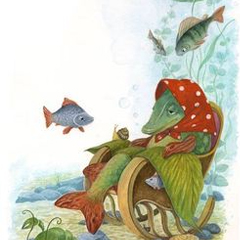 Жил барин. Поехал он в город — сел играть в карты и все проиграл: коляску, лошадей. Остался без копейки. И пошли они с лакеем домой.Идут дорогой. Шли-шли, а идти еще далеко. Проголодались, а есть-то нечего!— Давай, — говорит лакей, — отдохнем у речки.Сели на берегу, а в речке щука и плеснула.Барин и говорит:— Эх, кабы эта щука да с хреном!А лакей:— Эх, кабы эта вода — да с хлебом!— Да, неплохо бы…